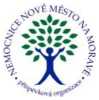 Objednávka č. 0243/2023/TO
(vydaná)Způsob dodání:Předmět: BTK infuzní technika CHIR JIP28 ks BTK lineárních dávkovačů 						68 830,16 Kč bez DPHBTK dle přiloženého seznamu 243_2023_TO.xlsxvčetně elektrické kontroly dle ČSN EN 62353 ED.2, popřípadě dle předpisuIEC 60601-1 (na protokolu musí být zapsané změřené hodnoty)XXXXTel.: XXXXMobil: XXXXFax.: XXXXE-mail: XXXXZa 83 284,3 Kč s DPHDěkuji za zpracování.Dodavatel potvrzením objednávky výslovně souhlasí se zveřejněním celého textu této objednávky a cenové nabídky dodavatele (přesahuje-li částku50.000,- Kč bez DPH) v informačním systému veřejné správy - Registru smluv dle z.č. 340/2015 Sb. Smluvní strany se dohodly, že zákonnou povinnost dle § 5 odst. 2 zákona o registru smluv splní objednatel.N09PSObjednavka_RPTEXT02Strana:1/1Objednatel:Dodavatel:Nemocnice Nové Město na Moravě, příspěvková organizaceFresenius Kabi s.r.o.Žďárská 610Nusle, Na strži 1702/65592 31 Nové Město na Moravě140 00 PrahaIČO: 00842001IČO: 25135228DIČ:CZ00842001DIČ: CZ25135228Datum vystavení objednávky:Datum dodání:21.03.2023Místo dodání:Nemocnice Nové Město na Moravě, příspěvková organizace